Marca con una “X”, la actividad que describes y has llevado a tu práctica docente en el aula.Comenta los aspectos positivos y negativos de tu práctica en el aula a nivel profesional y personal.Comenta los aspectos positivos y negativos con respecto a tu feedback con el alumnado.“Una imagen vale más que mil palabras”.“Finalmente, describe en una palabra esta formación”.TALLER O FORMACIÓN:INTRODUCCIÓN AL USO DE LAS REGLETASLUGAR: CEIP LOS ALMENDROSFECHA:8/02/2017NOMBRE Y APELLIDOS:M SAGRARIO MARCOS DOMINGUEZD.N.I.:32017831ZXCONCEPTOS BÁSICOSXNUMERÁCIÓNXDESCOMPOSICIÓN DE 1 AL 9XEL NÚMERO DE DOS CIFRASXLA SUMAXLA RESTALA MULTIPLICACIÓNLA DIVISIONFRAC. - PORCEN. -DECIMA.PROBLEMASXGEOMETRIAAspectos positivos:Material atrayente y motivador, manipulable.El alumnado experimenta, observa y saca conclusiones.Es una metodología que estructura muy adecuadamente el pensamiento matemático.Desarrolla la innovación en el profesorado y en el alunado.Aspectos negativos:No lo he encontrado.El alumnado acepta con gran agrado las actividades con las regletas, que les resultan amenas y motivantes. Juegan, con eso se dice todo. Poco a poco va viendo y comprendiendo y por ello avanzando.El profesorado aprende y se motiva con estas experiencias y sobre todo es muy importante la satisfacción de los logros de sus alumnos.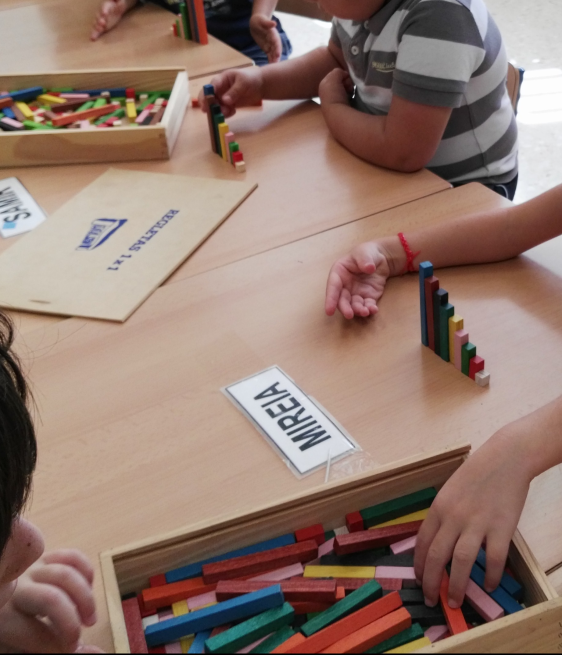 excelente